О внесении изменений в постановление Администрации Денисовского сельского поселенияот 13.10.2015 № 75В целях приведения муниципального правового акта в соответствие с требованиями Бюджетного кодекса Российской Федерации, постановлением Правительства Ростовской области от 18.09.2015 №582 «О порядке формирования государственного задания на оказание государственных услуг (выполнение работ) в отношении государственных учреждений Ростовской области и финансового обеспечения выполнения государственного задания»,  ПОСТАНОВЛЯЮ:1.Внести в приложение № 1 к постановлению Администрации Денисовского сельского поселения от 13.10.2015 №75 «О порядке формирования муниципального задания на оказание муниципальных услуг (выполнение работ) в отношении муниципальных учреждений Денисовского сельского поселения и  финансового обеспечения выполнения муниципального задания» изменения согласно приложению.2.Настоящее постановление вступает в силу со дня его официального обнародования и применяется к правоотношениям, возникающим начиная с формирования муниципального задания на оказание муниципальных услуг (выполнение работ) в отношении муниципальных учреждений Денисовского сельского поселения и финансового обеспечения его выполнения на 2024 год и на плановый период 2025 и 2026 годов.3.Контроль за выполнением постановления возложить на начальника сектора экономики и финансов Е.Н. Новомлинову.И.о. главы АдминистрацииДенисовского сельского поселения                           Е.А. ЮхноПостановление вносит: сектор экономики и финансовАдминистрации Денисовского сельского поселенияПриложениек постановлениюАдминистрацииДенисовского сельского поселенияот 02.10.2023 № 66ИЗМЕНЕНИЯ,вносимые в приложение № 1 к постановлению Администрации Денисовского сельского поселения от 14.10.2015№ 75«О порядке формирования муниципального задания на оказание муниципальных услуг (выполнение работ) в отношении муниципальных учреждений Денисовского сельского поселения и финансового обеспечения выполнения Муниципального задания»1.В приложении №1:          1.1.Пункт 2.5 раздела 2 изложить в редакции:          «2.5. Распределение показателей объема муниципальных услуг (работ), содержащихся в муниципальном задании, утвержденном муниципальному учреждению, между созданными им в установленном порядке обособленными подразделениями  или внесение изменений в указанные показатели осуществляется в соответствии с положениями настоящего раздела по форме, установленной для муниципального задания согласно приложению № 1.1 к настоящему Положению органом, осуществляющим функции и полномочия учредителя, - в отношении муниципальных бюджетных или автономных учреждений или главными распорядителями средств бюджета Денисовского сельского поселения Ремонтненского района, в ведении которых находятся казенные учреждения, - в отношении указанных учреждений.          По решению указанных в абзаце первом настоящего пункта органа, осуществляющего функции и полномочия учредителя, главного распорядителя средств бюджета Денисовского сельского поселения Ремонтненского бюджета соответственно распределение показателей объема муниципальных услуг (работ), содержащихся в муниципальном задании, утвержденном муниципальному учреждению, между созданными им в установленном порядке обособленными подразделениями или внесение изменений в указанные показатели осуществляется самостоятельно муниципальным учреждением в соответствии с положениями настоящего раздела по форме, установленной для муниципального задания, предусмотренной приложением №1.1 к настоящему Положению.».1.2.В разделе 3:1.2.1.Пункт 3.1 изложить в редакции:«3.1. Объем финансового обеспечения выполнения муниципального задания рассчитывается на основании нормативных затрат на оказание муниципальных услуг, нормативных затрат, связанных с выполнением работ, с учетом затрат на содержание недвижимого имущества и особо ценного движимого имущества, используемого муниципальным учреждением при выполнении муниципального задания (далее – имущество учреждения), затрат на уплату налогов, в качестве объекта налогообложения по которым признается имущество учреждения.».1.2.2.В пункте 3.10:Абзац первый изложить в редакции:«3.10.Значение базового норматива затрат на оказание муниципальной услуги утверждается органом, осуществляющим функции и полномочия учредителя в отношении муниципальных бюджетных и автономных учреждений, главным распорядителем средств местного бюджета, в ведении которого находятся муниципальные казенные учреждения, общей суммой с выделением сумм затрат, указанных в пунктах 3.7 и 3.8 настоящего раздела, используемых при определении значения базового норматива затрат на оказание муниципальной услуги.»;Абзацы второй и третий признать утратившими силу.1.2.3.Пункт 3.11 изложить в редакции:«3.11. Корректирующие коэффициенты, применяемые при расчете нормативных затрат на оказание муниципальной услуги, состоят из территориального корректирующего коэффициента и отраслевого корректирующего коэффициента либо по решению органа, осуществляющего функции и полномочия учредителя в отношении муниципальных бюджетных и автономных учреждений, главного распорядителя средств местного бюджета, в ведении которого находятся муниципальные казенные учреждения, из нескольких отраслевых корректирующих коэффициентов, а также коэффициентов приведения.».1.2.4.Дополнить пунктом 3.131 следующего содержания:«3.131.В случае необходимости при формировании обоснований бюджетных ассигнований бюджета Денисовского сельского поселения Ремонтненского района на очередной финансовый год и плановый период уточнения объема финансового обеспечения выполнения муниципального задания на оказание муниципальных услуг в отношении отдельного муниципального бюджетного или автономного учреждения органом, осуществляющим функции и полномочия учредителя в отношении указанных учреждений, применяются коэффициенты приведения, определяемые в порядке, установленном правовым актом такого органа.». 1.2.5.Дополнить пунктом 3.201 следующего содержания:«3.201.В случае если при формировании главным распорядителем средств бюджета Денисовского сельского поселения Ремонтненского района обоснований бюджетных ассигнований  бюджета на очередной финансовый год и плановый период объем финансового обеспечения выполнения муниципального задания, рассчитанный в соответствии с настоящим Положением, превышает объем бюджетных ассигнований, предусмотренных главному распорядителю средств бюджета Денисовского сельского поселения Ремонтненского района на предоставление субсидий на финансовое обеспечение выполнения муниципального задания, применяется коэффициент выравнивания (Квр), значение которого не может превышать единицу и определяется по формуле: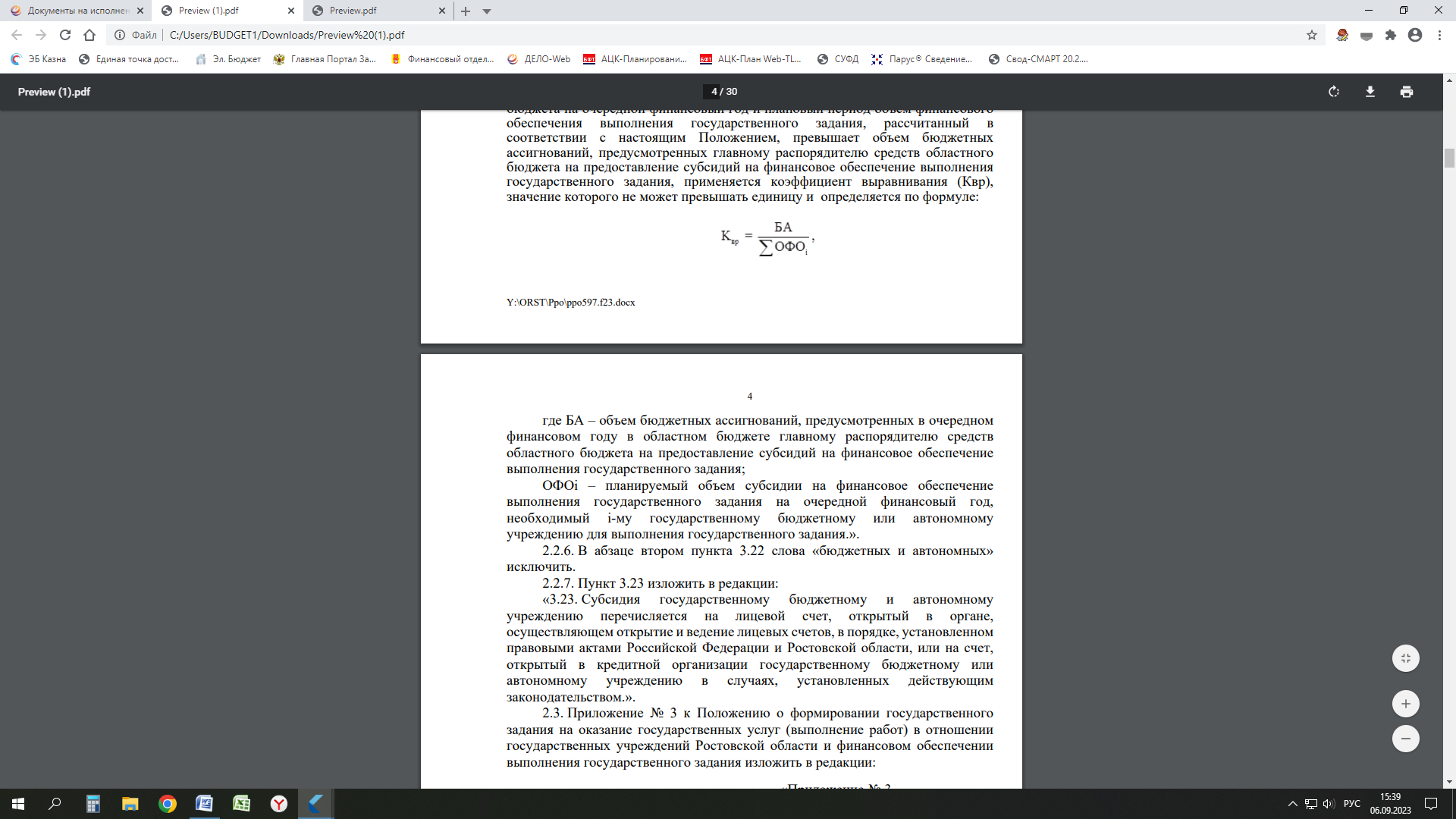 где БА – объем бюджетных ассигнований, предусмотренных в очередном финансовом году в бюджете Денисовского сельского поселения Ремонтненского района главному распорядителю средств бюджета на предоставление субсидий на финансовое обеспечение выполнения муниципального задания; ОФОi – планируемый объем субсидии на финансовое обеспечение выполнения муниципального задания на очередной финансовый год, необходимый i-муниципальному бюджетному или автономному учреждению для выполнения муниципального задания.».1.2.6.В абзаце втором пункта 3.22 слова «бюджетных и автономных» исключить.1.2.7.Пункт 3.23 изложить в редакции:«3.23.Субсидия муниципальному бюджетному и автономному учреждению перечисляется на лицевой счет, открытый в территориальном органе Федерального казначейства, осуществляющем открытие и ведение лицевых счетов, в порядке, установленном правовыми актами Российской Федерации и Ростовской области, или на счет, открытый в кредитной организации муниципальному бюджетному или автономному учреждению в случаях, установленных действующим законодательством.».1.3.Приложение №3 к Положению о формировании муниципального задания на оказание муниципальных услуг (выполнение работ) в отношении муниципальных учреждений Денисовского сельского поселения и финансовом обеспечении выполнения муниципального задания изложить в редакции:«Приложение № 3к Положению о формировании муниципального задания на оказание муниципальных услуг (выполнение работ) в отношении муниципальных учреждений Денисовского сельского поселения и финансовом обеспечении выполнения муниципального заданияТИПОВАЯ ФОРМАсоглашения №____о порядке и условиях предоставления субсидии на финансовое обеспечение выполнения муниципального задания на оказание муниципальных услуг (выполнение работ)с.__________________________(место заключения соглашения)«__»___________20__г.                                                    №_______________(дата заключения соглашения)   (номер соглашения)1____________________________________________________________________(наименование органа местного самоуправления Денисовского сельского поселения, осуществляющего функции и полномочия учредителя муниципального  бюджетного (автономного) учреждения Денисовского сельского поселения)(далее–Учредитель)в лице руководителя _____________________________________,                                                                                                (Ф.И.О.)действующего на основании ___________________________________________,                                                       (наименование, дата, номер правового акта)с одной стороны, ____________________________________________________                             (наименование муниципального бюджетного (автономного)                        учреждения Денисовского сельского поселения)(далее – Учреждение) в лице руководителя ______________________________,                                                                                                 (Ф.И.О.)действующего на основании ___________________________________________,                                                        (наименование, дата, номер правового акта)с другой стороны, вместе именуемые Сторонами, в соответствии с Бюджетным кодексом Российской Федерации, Положением о формировании муниципального задания на оказание муниципальных услуг (выполнение работ) в отношении муниципальных учреждений Денисовского сельского поселения  и финансовом обеспечении выполнения муниципального задания, утвержденным постановлением Администрации Денисовского сельского поселения от 13.10.2015 № 75(далее – Положение), заключили настоящее Соглашение о нижеследующем.1. Предмет СоглашенияПредметом настоящего Соглашения является определение порядка и условий предоставления Учредителем Учреждению субсидии из местного бюджета на финансовое обеспечение выполнения муниципального задания на оказание муниципальных услуг (выполнение работ) в 20___/20___ – 20___ годах2 № ________ от «__» _________ 20__ года (далее – Субсидия, муниципальное задание).2. Порядок предоставления Субсидии на финансовое обеспечение выполнения муниципального задания2.1. Субсидия предоставляется Учреждению на оказание муниципальных услуг (выполнение работ), установленных в муниципальном задании.2.2. Субсидия предоставляется в пределах лимитов бюджетных обязательств, доведенных Учредителю как получателю средств местного бюджета, в следующем размере:в 20__ году ___________________(__________________) рублей;                        (сумма цифрами)    (сумма прописью)в 20__ году ___________________ (__________________) рублей;                            (сумма цифрами)                     (сумма прописью)в 20__ году ___________________ (__________________) рублей .                            (сумма цифрами)                      (сумма прописью)2.3. Размер Субсидии рассчитан в соответствии с показателями муниципального задания на основании нормативных затрат на оказание муниципальных услуг и нормативных затрат на выполнение работ, определенных в соответствии с Положением. При расчете Субсидии учтены целевые показатели среднемесячной заработной платы отдельных категорий работников Учреждения, установленных указами Президента Российской Федерации от 07.05.2012 № 597 «О мероприятиях по реализации государственной социальной политики», от 01.06.2012 № 761 «О Национальной стратегии действий в интересах детей на 2012 – 2017 годы» и от 28.12.2012 № 1688 «О некоторых мерах по реализации государственной политики в сфере защиты детей-сирот и детей, оставшихся без попечения родителей», достижение которых обеспечивается в том числе за счет средств, полученных от оказания услуг (выполнения работ) за плату и иной приносящей доход деятельности, согласно приложению № 1 к настоящему Соглашению.2.4. Перечисление Учредителем Субсидии осуществляется в соответствии с пунктом 3.23 раздела 3 Положения на счет Учреждения, указанный в разделе 8 настоящего Соглашения, осуществляется в соответствии с графиком перечисления Субсидии согласно приложению № 2 к настоящему Соглашению.3. Условия предоставления Субсидии на финансовое обеспечение выполнения муниципального заданияСубсидия на финансовое обеспечение выполнения муниципального задания предоставляется на следующих условиях:3.1. Оказание Учреждением муниципальных услуг (выполнения работ) в соответствии с требованиями к качеству, объему и порядку оказания муниципальных услуг (выполнения работ), установленными в муниципальном задании.3.2. Предоставление Учреждением достоверных сведений о выполнении муниципального задания в виде отчета по форме и в сроки, установленные Положением и муниципальным заданием.3.3. Осуществление частичного или полного возврата средств, выделенных Учредителем на выполнение муниципального задания и использованных Учреждением с нарушениями условий настоящего Соглашения в результате невыполнения муниципального задания, а также на основании предписаний и (или) представлений органов муниципального финансового контроля.3.4. Осуществление Учредителем контроля за выполнением Учреждением муниципального задания в порядке, предусмотренном муниципальным заданием, и соблюдением Учреждением условий, установленных Положением и настоящим Соглашением.4. Взаимодействие Сторон4.1. Учредитель обязуется:4.1.1. Предоставлять Субсидию в соответствии с разделом 2 настоящего Соглашения.4.1.2. Перечислять Учреждению Субсидию в суммах и в сроки в соответствии с графиком перечисления Субсидии согласно приложению № 2 к настоящему Соглашению.4.1.3. Рассматривать предложения Учреждения по вопросам, связанным с исполнением настоящего Соглашения, и сообщать Учреждению о результатах их рассмотрения в срок не более одного месяца со дня поступления указанных предложений.4.1.4. Осуществлять контроль за выполнением Учреждением муниципального задания в порядке, предусмотренном муниципальным заданием, и соблюдением Учреждением условий, установленных муниципальным заданием и настоящим Соглашением.4.1.5. Вносить изменения в показатели, характеризующие объем муниципальных услуг (работ), установленные в муниципальном задании, в случае если указанные показатели необходимо уменьшить на основании данных предварительного отчета об исполнении о выполнении  муниципального задания в текущем финансовом году3, в течение ___ дней следующих за днем его представления Учреждением в соответствии с подпунктом 4.3.6.1 подпункта 4.3.6 пункта 4.3 настоящего раздела.     4.1.6. Направлять Учреждению претензию о невыполнении обязательств настоящего Соглашения4 в случае установления факта нарушения Учреждением условий, установленных муниципальным заданием и настоящим  Соглашением.4.1.7. Направлять Учреждению расчет объема Субсидий, подлежащих возврату в местный бюджет5 в случае не достижения на основании представленного Учреждением в соответствии с подпунктом 4.3.6.2 подпункта 4.3.6 пункта 4.3 настоящего раздела Соглашения отчета о выполнении муниципального задания (с учетом допустимых (возможных) отклонений) показателей, характеризующих объем муниципальной услуги (работы), в срок не позднее ___ рабочего дня, следующего за днем принятия указанного отчета. 4.1.8. Принимать меры, обеспечивающие перечисление Учреждением Учредителю в местный бюджет средств Субсидии, подлежащих возврату в местный бюджет, в соответствии с расчетом, указанным в подпункте 4.1.7 настоящего пункта, в срок, указанный в подпункте 4.3.3 пункта 4.3 настоящего раздела.4.1.9. Обеспечить возврат в местный бюджет средств субсидии в объеме, соответствующем показателям муниципального задания, которые не были достигнуты (с учетом допустимых (возможных) отклонений) в соответствии с пунктом 3.30 раздела 3 Положения, а также  возмещение Учреждением ущерба, причиненного Краснопартизанскому сельскому поселению, на основании представлений и предписаний органов муниципального финансового контроля, направленных Учреждению.4.1.10. Осуществлять ежемесячный мониторинг и контроль сохранения и не снижения целевых показателей среднемесячной заработной платы отдельных категорий работников Учреждения, установленных в указах Президента Российской Федерации от 07.05.2012 № 597, от 01.06.2012 № 761 и от 28.12.2012 № 1688, начиная с 1 января _____ г.4.1.11. Направлять Учреждению после принятия отчета о выполнении муниципального задания, представленного Учреждением в соответствии с подпунктом 4.3.6.3 подпункта 4.3.6 пункта 4.3 настоящего раздела, или по окончании срока действия настоящего Соглашения, в случае его прекращения в текущем финансовом году, акт об исполнении обязательств по настоящему Соглашению6 в срок не позднее ___ рабочего дня, следующего за днем принятия указанного отчета или окончания срока действия настоящего Соглашения.4.1.12. Выполнять иные обязательства, установленные законодательством Российской Федерации и Ростовской области, Положением и настоящим Соглашением7:4.1.12.1. ____________________________.4.1.12.2. ____________________________.4.2. Учредитель вправе:4.2.1. Запрашивать у Учреждения информацию и документы, необходимые для осуществления контроля за выполнением Учреждением муниципального задания.4.2.2. Принимать решение об изменении размера Субсидии:4.2.2.1. При соответствующем изменении показателей, характеризующих объем муниципальных услуг (работ), установленных в муниципальном задании:в случае уменьшения Учредителю ранее утвержденных лимитов бюджетных обязательств, указанных в пункте 2.2 раздела 2 настоящего Соглашения;в случае увеличения (при наличии у Учредителя лимитов бюджетных обязательств, указанных в пункте 2.2 раздела 2 настоящего Соглашения) или уменьшения потребности в оказании муниципальных услуг (выполнении работ);в случае принятия решения по результатам рассмотрения предложений Учреждения, направленных в соответствии с подпунктом 4.4.2 пункта 4.4 настоящего раздела;на основании промежуточного отчета о выполнении муниципального задания, представленного Учреждением в соответствии с подпунктом 4.3.6.1 подпункта 4.3.6 пункта 4.3 настоящего раздела8;4.2.2.2. Без соответствующего изменения показателей, характеризующих объем муниципальных услуг (работ), установленных в муниципальном задании в случаях, предусмотренных Положением.4.2.3. Осуществлять иные права, установленные бюджетным законодательством Российской Федерации, Положением и настоящим Соглашением9:4.2.3.1. _____________________________.4.2.3.2. _____________________________.4.3. Учреждение обязуется:4.3.1. Предоставлять по запросу Учредителя информацию и документы, необходимые для осуществления контроля, предусмотренного подпунктом 4.1.4 пункта 4.1 настоящего раздела.4.3.2. Предоставлять достоверные сведения о выполнении муниципального задания в виде отчета по форме и в сроки, установленные Положением и муниципальным заданием.4.3.3. Осуществлять возврат средств Субсидии в местный бюджет в объеме и сроки, указанные в расчете, представленном Учредителем в соответствии с подпунктом 4.1.7 пункта 4.1 настоящего раздела.4.3.4. Направлять средства Субсидии на выплаты, установленные планом финансово-хозяйственной деятельности Учреждения, составленным и утвержденным в порядке, определенном Учредителем10  (далее –план финансово-хозяйственной деятельности).4.3.5. Не допускать расходования предоставленной Учреждению в рамках исполнения настоящего Соглашения Субсидии на цели, определенные постановлением Администрации Денисовского сельского поселения о порядке определения объема и условиях предоставления из местного бюджета субсидий на иные цели муниципальным бюджетным учреждениям Денисовского сельского поселения и муниципальным автономным учреждениям Денисовского сельского поселения .4.3.6. Представлять Учредителю по форме, предусмотренной приложением №2 к Положению:4.3.6.1. Промежуточный отчет о выполнении муниципального задания в срок, установленный муниципальным заданием11 .4.3.6.2. Предварительный отчет о выполнении муниципального задания, в срок, установленный муниципальным заданием12 .4.3.6.3. Отчет о выполнении муниципального задания в срок, установленный муниципальным заданием.4.3.7. Осуществлять частичный или полный возврат средств, выделенных Учредителем на выполнение муниципального задания и использованных Учреждением с нарушениями условий настоящего Соглашения, Положения и законодательства Российской Федерации, Ростовской области и постановлениями Администрации Денисовского сельского поселения, а также на основании предписаний и (или) представлений органов муниципального финансового контроля, в том числе в части требований о возмещении ущерба Денисовского сельского поселения .4.3.8. Обеспечивать достижение целевых показателей среднемесячной заработной платы отдельных категорий работников Учреждения начиная с января ___ г. за счет всех источников, незапрещенных законодательством, в соответствии с приложением № 1 к настоящему Соглашению.4.3.9. Осуществлять ежемесячный мониторинг и контроль достижения целевых показателей среднемесячной заработной платы отдельных категорий работников Учреждения, предусмотренных в приложении № 1 к настоящему Соглашению.4.3.10. Выполнять иные обязательства, установленные бюджетным законодательством Российской Федерации, Положением и настоящим Соглашением7:4.3.10.1. ________________________________.4.3.10.2. ________________________________.4.4. Учреждение вправе:4.4.1. Направлять неиспользованный на начало очередного финансового года остаток Субсидии на осуществление в очередном финансовом году расходов в соответствии с планом финансово-хозяйственной деятельности для достижения целей, предусмотренных уставом Учреждения, за исключением средств Субсидии, подлежащих возврату в местный бюджет в соответствии с подпунктом 4.3.3 пункта 4.3 настоящего раздела.4.4.2. Направлять Учредителю предложения по исполнению настоящего Соглашения, в том числе по изменению размера Субсидии.4.4.3. Обращаться к Учредителю в целях получения разъяснений в связи с исполнением настоящего Соглашения.4.4.4. Осуществлять иные права, установленные бюджетным законодательством Российской Федерации и Ростовской области, Положением и настоящим Соглашением9:4.4.4.1. _______________________________.4.4.4.2. _______________________________.5. Ответственность Сторон5.1. В случае неисполнения или ненадлежащего исполнения обязательств, определенных настоящим Соглашением, Стороны несут ответственность в соответствии с законодательством Российской Федерации и Ростовской области.5.2. ___________________________________________________________8.6. Срок действия СоглашенияНастоящее Соглашение вступает в силу с даты подписания обеими Сторонами и действует до «___» ________.7. Заключительные положения7.1. Изменение настоящего Соглашения осуществляется в письменной форме в виде дополнений к настоящему Соглашению, которые являются его неотъемлемой частью.7.2. Изменение настоящего Соглашения Учредителем в одностороннем порядке, оформляемое в виде уведомления14, возможно в случаях:7.2.1. Внесения изменений в сводную бюджетную роспись, повлекших изменение кодов бюджетной классификации, в соответствии с которыми предоставляется Субсидия.7.2.2. Изменения реквизитов Учредителя.7.2.3. Изменения Учредителем размера Субсидии в случае изменения показателей, характеризующих объем муниципальных услуг (работ), установленных в муниципальном задании, в соответствии с подпунктом 4.1.5 пункта 4.1 и подпунктом 4.2.2.1 подпункта 4.2.2 пункта 4.2 раздела 4 настоящего Соглашения.7.3.Расторжение настоящего Соглашения осуществляется по соглашению Сторон, за исключением расторжения в одностороннем порядке, предусмотренного подпунктом 7.3.1 настоящего пункта. 7.3.1.Расторжение настоящего Соглашения Учредителем в одностороннем порядке, оформляемого в виде уведомления15 , возможно в случаях: 7.3.1.1.Прекращения деятельности Учреждения при реорганизации или ликвидации.7.3.1.2.Нарушения Учреждением условий, предусмотренных муниципальным заданием и настоящим Соглашением. 7.3.1.3. ______________________________________________________16 .7.4. При досрочном прекращении выполнения муниципального задания по установленным в нем основаниям неиспользованные остатки Субсидии в размере, соответствующем показателям, характеризующим объем не оказанных муниципальных услуг (невыполненных работ), подлежат перечислению Учреждением в местный бюджет. 7.5.Споры между Сторонами решаются путем переговоров или в судебном порядке в соответствии с законодательством Российской Федерации. 7.6. Иные положения настоящего Соглашения: 7.6.1. Настоящее Соглашение 7.6. Иные положения настоящего Соглашения:7.6.1.Настоящее Соглашение заключено Сторонами в форме электронного документа в виде сканированного образа Соглашения на бумажном носителе, подтверждающего содержание электронного документа, подписанного электронной подписью должностного лица органа муниципальной власти Денисовского сельского поселения, уполномоченного на подписание такого Соглашения, заверенного подписью ответственного работника муниципального казенного учреждения Денисовского сельского поселения «Уполномоченный многофункциональный центр предоставления государственных и муниципальных услуг» (далее – МФЦ), печатью и штампом МФЦ и содержащего подпись Получателя17 . 7.6.2.Настоящее Дополнительное соглашение составлено в форме бумажного документа в _____ экземплярах, по одному экземпляру для каждой из Сторон18 .8. Платежные реквизиты Сторон9. Подписи Сторон1 В случае если Соглашение заключается в форме электронного документа, номер Соглашения присваивается в государственной интегрированной информационной системе управления общественными финансами «Электронный бюджет» автоматически.2 Указывается в соответствии с решением Собрания депутатов Денисовского сельского поселения о бюджете.3 Финансовый год, соответствующий году предоставления Субсидии.4 Рекомендуемый образец претензии приведен в приложении № 4к_настоящей Типовой форме.5 Рекомендуемый образец расчета приведен в приложении № 3к_настоящей Типовой форме.6 Рекомендуемый образец акта приведен в приложении № 5 к настоящей Типовой форме.7 Указываются иные конкретные обязательства (при наличии).8 Предусматривается при наличии в Соглашении пункта 4.3.6.3 настоящей Типовой формы.9 Указываются иные конкретные права (при наличии).10 Подпункт 6 пункта 33 статьи 32 Федерального закона от 12 января1996 г. № 7-ФЗ «О некоммерческих организациях».11 Предусматривается в случае, если требование о представлении промежуточного отчета установлено в муниципальном задании. В отношении выполнения работ представляется Учреждением в случае установления Учредителем соответствующего требования в муниципальном задании.12 В отношении выполнения работ представляется Учреждением в случае установления Учредителем соответствующего требования в муниципальном задании.13 Указываются иные положения об ответственности за неисполнение или ненадлежащее исполнение Сторонами обязательств по настоящему Соглашению.14 Рекомендуемый образец уведомления приведен в приложении № 6к_настоящей Типовой форме.15 Рекомендуемый образец уведомления приведен в приложении № 7к_настоящей Типовой форме.16 Указываются иные случаи расторжения Соглашения Учредителем в _одностороннем порядке.17 Предусматривается в случае формирования и подписания Соглашения в_государственной интегрированной информационной системе управления общественными финансами «Электронный бюджет».18 Предусматривается в случае формирования и подписания Соглашения в_форме бумажного документа.Приложение № 1к Соглашениюо порядке и условиях предоставления субсидии на финансовое обеспечение выполнения муниципального задания на оказание муниципальных услуг (выполнение работ)от __________ № _____ЦЕЛЕВЫЕ ПОКАЗАТЕЛИсреднемесячной заработной платы отдельных категорий работников(рублей)*Указываются конкретные показатели для каждого Учреждения.Приложение № 2к Соглашениюо порядке и условиях предоставления субсидии на финансовое обеспечение выполнения муниципального задания на оказание муниципальных услуг(выполнение работ)от __________ № _____ГРАФИКпредоставления Субсидии (изменения в график перечисления Субсидии) 1 Указываются конкретные сроки перечисления Субсидии Учреждению, при этом перечисление Субсидии должно осуществляться в соответствии с требованиями, установленными пунктом 3.25 раздела 3 Положения.2 Указывается сумма, подлежащая перечислению. В случае внесения изменения в график указывается величина изменений (со знаком «плюс» – при увеличении, со знаком «минус» – при уменьшении).3 Заполняется по решению Учредителя для отражения сумм, подлежащих перечислению в связи с реализацией нормативных правовых актов Президента Российской Федерации и Правительства Российской Федерации, а также иных сумм.___________________Примечание.График должен предусматривать первое в текущем финансовом году перечисление Субсидии в срок не позднее 31 января текущего финансового года.Приложение № 3к Соглашениюо порядке и условиях предоставления субсидии на финансовое обеспечение выполнения муниципального задания на оказание муниципальных услуг(выполнение работ)от __________ № _____  «__» ___________ 20__ г. между ___________________________________________________________________________________________________________,(наименование органа, осуществляющего функции и полномочия учредителя бюджетного (автономного) учреждения)именуемым в дальнейшем «Учредитель», и ______________________________,
                                                           (наименование бюджетного или автономного учреждения)именуемым в дальнейшем «Учреждение», было заключено соглашение о предоставлении субсидии муниципальному бюджетному или автономному учреждению на финансовое обеспечение выполнения муниципального задания на оказание муниципальных услуг (выполнение работ) № _________ (далее соответственно – Соглашение, муниципальное задание).В соответствии с отчетом о выполнении муниципального задания на_«__»_____ 20__ г. показатели, характеризующие объем муниципальных услуг (работ), включенных в муниципальное задание (с учетом допустимых (возможных) отклонений), Учреждением не достигнуты.На основании подпункта 4.3.3 пункта 4.3 раздела 4 Соглашения Учредитель сообщает о необходимости возврата Субсидии в бюджет в срок до_«__» ___________ 20__г.1 по коду классификации доходов бюджета ____________________________________________________________________(код классификации доходов бюджета)по следующим реквизитам: ____________________________________________.  (реквизиты Учредителя)Настоящий Расчет считается полученным с момента:подписания Учредителем настоящего Расчета в форме электронного документа в государственной интегрированной информационной системе управления общественными финансами «Электронный бюджет» 2;получения Учреждением настоящего Расчета в виде бумажного документа 3.Руководитель(уполномоченное лицо) _______________   ___________    __________________  (должность)                 (подпись)                       (Ф.И.О.)«__» ____________ 20__ г.1 Указываются число и месяц, а также год, следующий за годом предоставления Субсидии, но не позднее сроков, установленных бюджетным законодательством Российской Федерации.2 Предусматривается в случае формирования и подписания расчета в государственной интегрированной информационной системе управления общественными финансами «Электронный бюджет».3 Предусматривается в случае формирования и подписания расчета в форме бумажного документа.4 Указывается в соответствии с муниципальным заданием.5 Указывается в соответствии с данными из графы 14 пунктов 3.2 частей 1_и 2 отчета о выполнении муниципального задания, представляемого Учреждением в соответствии с подпунктом 4.3.6.3 подпункта 4.3.6 пункта 4.3 раздела 4 Соглашения.6 Указываются значения нормативных затрат, используемые при расчете размера Субсидии.Приложение № 4к Соглашениюо порядке и условиях предоставления субсидии на финансовое обеспечение выполнения муниципального задания на оказание муниципальных услуг(выполнение работ)от __________ № _____Рекомендуемый образец1 Указываются неисполненные (исполненные не в полном объеме, исполненные с нарушением срока) обязательства Учреждения по Соглашению.2 Предусматривается в случае формирования и подписания претензии в государственной интегрированной информационной системе управления общественными финансами «Электронный бюджет».3 Предусматривается в случае формирования и подписания претензии в форме бумажного документа.Приложение № 5к Соглашениюо порядке и условиях предоставлениясубсидии на финансовое обеспечениевыполнения муниципального заданияна оказание муниципальных услуг(выполнение работ)от __________ № _____Рекомендуемый образецАКТоб исполнении обязательств по соглашению о предоставлении субсидии муниципальному бюджетному или автономному учреждению на финансовое обеспечение выполнения муниципального задания на оказание муниципальных услуг (выполнение работ)от «__» _________ 20__ г. № _____с. __________________________(место составления акта)«__» ___________ 20__ г.                                                   № ___________________     (дата заключения акта)                                                                                        (номер акта)____________________________________________________________________,(наименование органа, осуществляющего функции и полномочия учредителя бюджетного (автономного) учреждения)которому как получателю средств  бюджета Денисовского сельского поселения Ремонтненского района (далее – бюджет) доведены лимиты бюджетных обязательств на предоставление субсидии муниципальному бюджетному или автономному учреждению на финансовое обеспечение выполнения им муниципального задания на оказание муниципальных услуг (выполнение работ), именуемый в дальнейшем «Учредитель», в лице____________________________________________________________________(наименование должности руководителя Учредителяили уполномоченного им лица)___________________________________________________________________,(фамилия, имя, отчество (при наличии) руководителя Учредителяили уполномоченного им лица)действующего на основании ___________________________________________, (положение об Учредителе, доверенность, приказ                            или иной документ, удостоверяющий полномочия)с одной стороны, и ___________________________________________________,                           (наименование бюджетного                                 или автономного учреждения)именуемое в дальнейшем «Учреждение», в лице ____________________________________________________________________(наименование должности руководителя Учрежденияили уполномоченного им лица)____________________________________________________________________,(фамилии, имя, отчество (при наличии) руководителя Учрежденияили уполномоченного им лица)действующего на основании ___________________________________________, (устав Учреждения или иной документ,                                     удостоверяющий полномочия)с другой стороны, далее именуемые «Стороны», заключили настоящий Акт.1. По соглашению о предоставлении субсидии муниципальному бюджетному или автономному учреждению на финансовое обеспечение выполнения муниципального задания на оказание муниципальных услуг (выполнение работ) от «__» _______________  20__ г. № ______ (далее соответственно – Соглашение, Субсидия, муниципальное задание) муниципальное задание в соответствии с отчетом о выполнении муниципального  задания на «__» ___________ 20__ г.:1.1. Выполнено Учреждением в полном объеме (с учетом допустимых (возможных) отклонений). Обязательства, предусмотренные Соглашением, исполнены Учреждением в полном объеме, в размере ________________________(__________________) рублей __ копеек1.   (сумма прописью)                      (сумма цифрами)   1.1.1. Остаток Субсидии в размере _____________ (__________________)   (сумма цифрами)        (сумма прописью)рублей __ копеек используется для достижения целей, предусмотренных уставом Учреждения 2.1.2. Выполнено Учреждением не в полном объеме (с учетом допустимых (возможных) отклонений). Обязательства, предусмотренные Соглашением, исполнены Учреждением в размере _________(__________) рублей __ копеек 3.                                                     (сумма цифрами)  (сумма прописью)1.2.1. Средства Субсидии в объеме_____________ (___________________)  (сумма цифрами)            (сумма прописью)рублей __ копеек подлежат возврату в бюджет в соответствии с расчетом, предусмотренным подпунктом 4.1.7 пункта 4.1 раздела 4 Соглашения.2. Настоящий Акт заключен Сторонами в форме:2.1. Электронного документа в государственной интегрированной информационной системе управления общественными финансами «Электронный бюджет» и подписан усиленными квалифицированными электронными подписями лиц, имеющих право действовать от имени каждой из Сторон 4;2.2. Бумажного документа в двух экземплярах, по одному экземпляру для каждой из Сторон 5.3. Реквизиты Сторон:4. Подписи Сторон:1 Предусматривается в случае, если Учреждение выполнило муниципальное задание. Объем исполненных обязательств указывается в_ объеме, предусмотренном Соглашением, с учетом остатка Субсидии.2 Предусматривается в случае наличия остатка Субсидии.3 Предусматривается в случае, если Учреждение не выполнило муниципальное задание и должно осуществить возврат средств Субсидии в _соответствии с подпунктом 4.3.3 пункта 4.3 раздела 4 Соглашения в размере, соответствующем показателям, характеризующим объем не оказанных услуг (невыполненных работ), на основании расчета, направленного Учредителем в_соответствии с подпунктом 4.1.7 пункта 4.1 раздела 4 Соглашения.4 Предусматривается в случае формирования и подписания акта в_государственной интегрированной информационной системе управления общественными финансами «Электронный бюджет».5 Предусматривается в случае формирования и подписания акта в форме бумажного документа.6 Для бюджетных и автономных учреждений, расположенных на_территории иностранных государств, вместо ИНН/КПП указывается код по_реестру участников бюджетного процесса, а также юридических лиц, не_являющихся участниками бюджетного процесса.                                                                                                                         Приложение № 6к Соглашениюо порядке и условиях предоставлениясубсидии на финансовое обеспечениевыполнения муниципального заданияна оказание муниципальных услуг(выполнение работ)от __________ № _____Рекомендуемый образецУВЕДОМЛЕНИЕоб изменении отдельных положений соглашения о предоставлении субсидии муниципальному бюджетному или автономному учреждению на финансовое обеспечение выполнения муниципального задания на оказание муниципальных услуг (выполнение работ)от «__» _________ 20__ г. № _________в одностороннем порядке    «__» ____________ 20__ г. между _________________________________________________________________________________________________________,(наименование органа, осуществляющего функции и полномочия учредителя бюджетного (автономного) учреждения)именуемым в дальнейшем «Учредитель», и ______________________________,	(наименование бюджетного или автономного учреждения)именуемым в дальнейшем «Учреждение», было заключено соглашение о_предоставлении субсидии муниципальному бюджетному или автономному учреждению на финансовое обеспечение выполнения муниципального задания на оказание муниципальных услуг (выполнение работ) №___ (далее – Соглашение).В соответствии с пунктом 7.5 раздела 7 Соглашения Учредитель вправе в_одностороннем порядке изменить Соглашение в случае ____________________________________________________________________.(причина изменения Соглашения)В связи с вышеизложенным Учредитель уведомляет Учреждение о том, что:    абзац ___ пункта 2.2 раздела 2 излагается в редакции:«в 20__ году ____________ (_______________) рублей __ копеек - по коду  (сумма цифрами)     (сумма прописью)БК ________________;»;  (код БК)в разделе 8 Соглашения «Платежные реквизиты Сторон» платежные реквизиты Учредителя излагаются в редакции:Соглашение считается измененным с момента:подписания Учредителем настоящего Уведомления в форме электронного документа в государственной интегрированной информационной системе управления общественными финансами «Электронный бюджет»1;получения Учреждением настоящего Уведомления в виде бумажного документа2.1 Предусматривается в случае формирования и подписания уведомления в государственной интегрированной информационной системе управления общественными финансами «Электронный бюджет».2 Предусматривается в случае формирования и подписания Соглашения в форме бумажного документа.Приложение № 7к Соглашениюо порядке и условиях предоставлениясубсидии на финансовое обеспечениевыполнения муниципального заданияна оказание муниципальных услуг(выполнение работ)от __________ № _____Рекомендуемый образецУВЕДОМЛЕНИЕо расторжении соглашения о предоставлении субсидиимуниципальному бюджетному или автономному учреждениюна финансовое обеспечение выполнения муниципального заданияна оказание муниципальных услуг (выполнение работ)от «__» ___________ 20__ г. № ________в одностороннем порядке    «__» ___________ 20__ г. между __________________________________________________________________________________________________________,(наименование органа, осуществляющего функции и полномочия учредителя бюджетного (автономного) учреждения)именуемым в дальнейшем «Учредитель», и ______________________________,	(наименование  бюджетного или автономного учреждения)именуемым в дальнейшем «Учреждение», было заключено соглашение о предоставлении субсидии муниципальному бюджетному или автономному учреждению на финансовое обеспечение выполнения муниципального задания на оказание муниципальных услуг (выполнение работ) №____________________ (далее – Соглашение).В соответствии с пунктом _______ Соглашения Учреждение должно было исполнить следующие обязательства: ___________________________________1, однако указанные обязательства Учреждением не исполнены 2.В соответствии с подпунктом 7.3.1 пункта 7.3 раздела 7 Соглашения Учредитель вправе в одностороннем порядке расторгнуть Соглашение в случае ____________________________________________________________________.(причина расторжения Соглашения)В связи с вышеизложенным Учредитель извещает Учреждение, что Соглашение на основании части 2 статьи 4501 Гражданского кодекса Российской Федерации и пункта ____ 3Соглашения считается расторгнутым с момента:подписания Учредителем настоящего Уведомления в форме электронного документа в государственной интегрированной информационной системе управления общественными финансами «Электронный бюджет»4;получения Учреждением настоящего Уведомления в виде бумажного документа5.Учреждение в срок до «__» _______ 20__ г. со дня расторжения Соглашения обязано возвратить в бюджет сумму Субсидии в размере:___________________ (_______________________) рублей ___ копеек – по коду (сумма цифрами)                      (сумма прописью)БК __________________ 6; (код БК)___________________ (_______________________) рублей ___ копеек – по коду     (сумма цифрами)                      (сумма прописью)БК __________________ 6.    (код БК)1 Указываются неисполненные (исполненные не в полном объеме, исполненные с нарушением срока) обязательства Учреждения по Соглашению.2 Предусматривается при расторжении Соглашения в случае неисполнения Учреждением обязательств по Соглашению.3 Указывается пункт Соглашения, в соответствии с которым Соглашение расторгается в одностороннем порядке.4 Предусматривается в случае формирования и подписания уведомления в_государственной интегрированной информационной системе управления общественными финансами «Электронный бюджет».5 Предусматривается в случае формирования и подписания уведомления в_форме бумажного документа.6 Предусматривается в случае необходимости возврата средств Субсидии в бюджет. Если Субсидия предоставлялась по нескольким кодам классификации расходов бюджета, то указываются последовательно соответствующие коды, а также суммы Субсидии, подлежащие возврату по_таким  кодам.».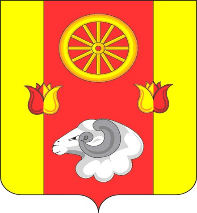 РОССИЙСКАЯ ФЕДЕРАЦИЯ                                               РОСТОВСКАЯ ОБЛАСТЬ                                            РЕМОНТНЕНСКИЙ РАЙОН   АДМИНИСТРАЦИЯ ДЕНИСОВСКОГО СЕЛЬСКОГО ПОСЕЛЕНИЯ                                                 ПОСТАНОВЛЕНИЕ02.10.2023                                          № 66                                                  п. Денисовский                                             Полное и сокращенное(при наличии) наименование УчредителяПолное и сокращенное(при наличии) наименование УчрежденияНаименование УчредителяНаименование УчрежденияОГРН, ОКТМООГРН, ОКТМОМесто нахождения и адрес:Место нахождения и адрес:ИНН/КППИНН/КПП 7Платежные реквизиты:Платежные реквизиты:Наименование учреждения Банка РоссииНаименование учреждения Банка России(наименование кредитной организации)БИК территориального органа Федерального казначейства и наименование учреждения Банка России, в котором открыт единый казначейский счетБИК территориального органа Федерального казначейства и наименование учреждения Банка России, в котором открыт единый казначейский счетЕдиный казначейский счетКазначейский счетЕдиный казначейский счетКазначейский счет (расчетный, корреспондентский счет кредитной организации)Наименование органа, осуществляющего открытие и ведение лицевых счетов, в котором открыт лицевой счетНаименование органа, осуществляющего открытие и ведение лицевых счетов, в котором открыт лицевой счетЛицевой счетЛицевой счетПолное и сокращенное (при наличии) наименование УчредителяПолное и сокращенное (при наличии) наименование УчредителяПолное и сокращенное (при наличии) наименование УчрежденияПолное и сокращенное (при наличии) наименование Учреждения________/________________________/________________(подпись)(фамилия, имя, отчество
(при наличии)(подпись)(фамилия, имя, отчество
(при наличии)№ п/пНаименование показателя*_год____ год____ год1.……КОДЫНаименование Учредителяпо Сводному рееструНаименование Учрежденияпо Сводному рееструВид документа(первичный – «0», уточненный – «1», «2», «3», «...»)Единица измерения: рублей (с точностью до второго знака после запятой)по ОКЕИ383Сроки перечисления Субсидии1Сроки перечисления Субсидии1СуммаСуммане ранее (дд.мм.гггг.)не позднее (дд.мм.гггг.)всего 2в том числе 31234Итого по коду БК:Итого по коду БК:Итого по коду БК:Итого по коду БК:Всего:Всего:Муниципапальная услуга или работаМуниципапальная услуга или работаМуниципапальная услуга или работаМуниципапальная услуга или работаМуниципапальная услуга или работаМуниципапальная услуга или работаМуниципапальная услуга или работаПоказатель, характеризующий объем неоказанныхмуниципальных услуг (невыполненных работ)Показатель, характеризующий объем неоказанныхмуниципальных услуг (невыполненных работ)Показатель, характеризующий объем неоказанныхмуниципальных услуг (невыполненных работ)Показатель, характеризующий объем неоказанныхмуниципальных услуг (невыполненных работ)Норма-тивные затраты на единицу показателя, характе-ризующе-го объем муниципальной услуги (работы) (рублей)6Объем, подле-жащий воз-врату в област-ной бюд-жет(руб-лей) (гра-фа 7 x х гра-фу 8)уника-льный номер реест-ровой записи4уника-льный номер реест-ровой записи4наиме-нова-ние4наиме-нова-ние4пока-затель, харак-тери-зую-щийсодер-жаниемуниципальной услуги (рабо-ты) 4пока-затель, харак-тери-зую-щийсодер-жаниемуниципальной услуги (рабо-ты) 4показа-тель, характери-зующий условия (формы) оказания муниципальной услуги (выполне-ния работы) 4на-име-нова-ние4на-име-нова-ние4еди-ница изме-ре-ния4откло-нение, превы-шаю-щеедопус-тимое(воз-мож-ное) откло-нение5Норма-тивные затраты на единицу показателя, характе-ризующе-го объем муниципальной услуги (работы) (рублей)6Объем, подле-жащий воз-врату в област-ной бюд-жет(руб-лей) (гра-фа 7 x х гра-фу 8)1122334556789                                                                                                                              Всего:                                                                                                                              Всего:                                                                                                                              Всего:                                                                                                                              Всего:                                                                                                                              Всего:                                                                                                                              Всего:                                                                                                                              Всего:                                                                                                                              Всего:                                                                                                                              Всего:                                                                                                                              Всего:                                                                                                                              Всего:                                                                                                                              Всего:(наименование муниципального бюджетного или автономного учреждения)ПРЕТЕНЗИЯо невыполнении обязательств по соглашению о предоставлении субсидии муниципальному бюджетному или автономному учреждению на финансовое обеспечение выполнения муниципального задания на оказание муниципальных услуг (выполнение работ)от «__» _____________ 20__ г. № ______«__» ____________ 20__ г. между,(наименование органа, осуществляющего функции и полномочия учредителя бюджетного (автономного) учреждения)(наименование органа, осуществляющего функции и полномочия учредителя бюджетного (автономного) учреждения)(наименование органа, осуществляющего функции и полномочия учредителя бюджетного (автономного) учреждения)(наименование органа, осуществляющего функции и полномочия учредителя бюджетного (автономного) учреждения)именуемым в дальнейшем «Учредитель»,иименуемым в дальнейшем «Учредитель»,и,(наименование бюджетного или автономного учреждения)(наименование бюджетного или автономного учреждения)именуемым в дальнейшем «Учреждение», было заключено соглашение 
о предоставлении субсидии муниципальному бюджетному или автономному учреждению на финансовое обеспечение выполнения муниципального задания на оказание муниципальных услуг (выполнение работ) 
№ _______________ (далее – Соглашение).В соответствии с пунктом ____ Соглашения Учреждение должно было исполнить следующие обязательства 1:именуемым в дальнейшем «Учреждение», было заключено соглашение 
о предоставлении субсидии муниципальному бюджетному или автономному учреждению на финансовое обеспечение выполнения муниципального задания на оказание муниципальных услуг (выполнение работ) 
№ _______________ (далее – Соглашение).В соответствии с пунктом ____ Соглашения Учреждение должно было исполнить следующие обязательства 1:именуемым в дальнейшем «Учреждение», было заключено соглашение 
о предоставлении субсидии муниципальному бюджетному или автономному учреждению на финансовое обеспечение выполнения муниципального задания на оказание муниципальных услуг (выполнение работ) 
№ _______________ (далее – Соглашение).В соответствии с пунктом ____ Соглашения Учреждение должно было исполнить следующие обязательства 1:именуемым в дальнейшем «Учреждение», было заключено соглашение 
о предоставлении субсидии муниципальному бюджетному или автономному учреждению на финансовое обеспечение выполнения муниципального задания на оказание муниципальных услуг (выполнение работ) 
№ _______________ (далее – Соглашение).В соответствии с пунктом ____ Соглашения Учреждение должно было исполнить следующие обязательства 1:именуемым в дальнейшем «Учреждение», было заключено соглашение 
о предоставлении субсидии муниципальному бюджетному или автономному учреждению на финансовое обеспечение выполнения муниципального задания на оказание муниципальных услуг (выполнение работ) 
№ _______________ (далее – Соглашение).В соответствии с пунктом ____ Соглашения Учреждение должно было исполнить следующие обязательства 1:1) ______________________________ в срок до «__» __________ 20__ г.;1) ______________________________ в срок до «__» __________ 20__ г.;1) ______________________________ в срок до «__» __________ 20__ г.;1) ______________________________ в срок до «__» __________ 20__ г.;1) ______________________________ в срок до «__» __________ 20__ г.;2) ______________________________ в срок до «__» __________ 20__ г.2) ______________________________ в срок до «__» __________ 20__ г.2) ______________________________ в срок до «__» __________ 20__ г.2) ______________________________ в срок до «__» __________ 20__ г.2) ______________________________ в срок до «__» __________ 20__ г.Однако указанные обязательства УчреждениемОднако указанные обязательства УчреждениемОднако указанные обязательства Учреждением.(не исполнены/исполнены не в полном объеме/исполнены с нарушением срока)(не исполнены/исполнены не в полном объеме/исполнены с нарушением срока)(не исполнены/исполнены не в полном объеме/исполнены с нарушением срока)(не исполнены/исполнены не в полном объеме/исполнены с нарушением срока)В случае если Учреждением указанные обязательства не будут исполнены в объеме, установленном Соглашением, в соответствии с подпунктом 7.3.1 пункта 7.3 раздела 7 Соглашения Учредитель вправе расторгнуть Соглашение в одностороннем порядке.В связи с вышеизложенным Учредитель сообщает о необходимости устранения Учреждением вышеуказанных нарушений в срок до «__» ___________ 20__ г.Настоящая Претензия считается полученной с момента:подписания Учредителем настоящей Претензии в форме электронного документа в государственной интегрированной информационной системе управления общественными финансами «Электронный бюджет» 2;получения Учреждением настоящей Претензии в виде бумажного документа3.В случае если Учреждением указанные обязательства не будут исполнены в объеме, установленном Соглашением, в соответствии с подпунктом 7.3.1 пункта 7.3 раздела 7 Соглашения Учредитель вправе расторгнуть Соглашение в одностороннем порядке.В связи с вышеизложенным Учредитель сообщает о необходимости устранения Учреждением вышеуказанных нарушений в срок до «__» ___________ 20__ г.Настоящая Претензия считается полученной с момента:подписания Учредителем настоящей Претензии в форме электронного документа в государственной интегрированной информационной системе управления общественными финансами «Электронный бюджет» 2;получения Учреждением настоящей Претензии в виде бумажного документа3.В случае если Учреждением указанные обязательства не будут исполнены в объеме, установленном Соглашением, в соответствии с подпунктом 7.3.1 пункта 7.3 раздела 7 Соглашения Учредитель вправе расторгнуть Соглашение в одностороннем порядке.В связи с вышеизложенным Учредитель сообщает о необходимости устранения Учреждением вышеуказанных нарушений в срок до «__» ___________ 20__ г.Настоящая Претензия считается полученной с момента:подписания Учредителем настоящей Претензии в форме электронного документа в государственной интегрированной информационной системе управления общественными финансами «Электронный бюджет» 2;получения Учреждением настоящей Претензии в виде бумажного документа3.В случае если Учреждением указанные обязательства не будут исполнены в объеме, установленном Соглашением, в соответствии с подпунктом 7.3.1 пункта 7.3 раздела 7 Соглашения Учредитель вправе расторгнуть Соглашение в одностороннем порядке.В связи с вышеизложенным Учредитель сообщает о необходимости устранения Учреждением вышеуказанных нарушений в срок до «__» ___________ 20__ г.Настоящая Претензия считается полученной с момента:подписания Учредителем настоящей Претензии в форме электронного документа в государственной интегрированной информационной системе управления общественными финансами «Электронный бюджет» 2;получения Учреждением настоящей Претензии в виде бумажного документа3.В случае если Учреждением указанные обязательства не будут исполнены в объеме, установленном Соглашением, в соответствии с подпунктом 7.3.1 пункта 7.3 раздела 7 Соглашения Учредитель вправе расторгнуть Соглашение в одностороннем порядке.В связи с вышеизложенным Учредитель сообщает о необходимости устранения Учреждением вышеуказанных нарушений в срок до «__» ___________ 20__ г.Настоящая Претензия считается полученной с момента:подписания Учредителем настоящей Претензии в форме электронного документа в государственной интегрированной информационной системе управления общественными финансами «Электронный бюджет» 2;получения Учреждением настоящей Претензии в виде бумажного документа3.Руководитель(уполномоченное лицо) Учредителя//«__» ___________ 20__ г.(подпись)(фамилия, инициалы)Полное и сокращенное(при наличии) наименование УчредителяПолное и сокращенное(при наличии) наименование УчрежденияНаименование УчредителяНаименование УчрежденияОГРН, ОКТМООГРН, ОКТМОМесто нахождения и адрес:Место нахождения и адрес:ИНН/КППИНН/КПП 6Платежные реквизиты:Платежные реквизиты:Наименование учреждения Банка РоссииНаименование учреждения Банка России(наименование кредитной организации)БИК территориального органа Федерального казначейства и наименование учреждения Банка России, в котором открыт единый казначейский счетБИК территориального органа Федерального казначейства и наименование учреждения Банка России, в котором открыт единый казначейский счетЕдиный казначейский счетКазначейский счетЕдиный казначейский счетКазначейский счет (расчетный, корреспондентский счет кредитной организации)Наименование органа, осуществляющего открытие и ведение лицевых счетов, в котором открыт лицевой счетНаименование органа, осуществляющего открытие и ведение лицевых счетов, в котором открыт лицевой счетЛицевой счетЛицевой счетПолное и сокращенное (при наличии) наименование УчредителяПолное и сокращенное (при наличии) наименование УчредителяПолное и сокращенное (при наличии) наименование УчрежденияПолное и сокращенное (при наличии) наименование Учреждения________/____________________/____________(подпись)(фамилия, имя, отчество 
(при наличии)(подпись)(фамилия, имя, отчество 
(при наличии)(наименование  бюджетного или автономного учреждения)«Полное и сокращенное(при наличии) наименование УчредителяНаименование УчредителяОГРН, ОКТМОМесто нахождения и адрес:ИНН/КПППлатежные реквизиты:Наименование учреждения Банка РоссииБИК территориального органа Федерального казначейства и наименование учреждения Банка России, в котором открыт единый казначейский счетЕдиный казначейский счетКазначейский счетНаименование органа, осуществляющего открытие и ведение лицевых счетов, в котором открыт лицевой счетЛицевой счет».Руководитель(уполномоченное лицо) Учредителя//(подпись)(фамилия, инициалы)«__» ___________ 20__ г.(наименование бюджетного или автономного учреждения)Руководитель(уполномоченное лицо) Учредителя//(подпись)(фамилия, инициалы)«__» ___________ 20__ г.